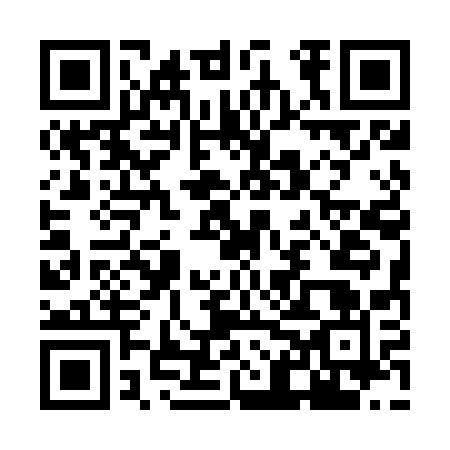 Ramadan times for Lesznowola, PolandMon 11 Mar 2024 - Wed 10 Apr 2024High Latitude Method: Angle Based RulePrayer Calculation Method: Muslim World LeagueAsar Calculation Method: HanafiPrayer times provided by https://www.salahtimes.comDateDayFajrSuhurSunriseDhuhrAsrIftarMaghribIsha11Mon4:064:065:5911:463:385:345:347:2112Tue4:034:035:5711:463:405:365:367:2313Wed4:014:015:5411:463:415:385:387:2514Thu3:583:585:5211:453:435:405:407:2715Fri3:563:565:5011:453:445:415:417:2916Sat3:533:535:4711:453:455:435:437:3117Sun3:513:515:4511:443:475:455:457:3218Mon3:483:485:4311:443:485:475:477:3419Tue3:453:455:4011:443:505:485:487:3620Wed3:433:435:3811:443:515:505:507:3821Thu3:403:405:3611:433:525:525:527:4122Fri3:383:385:3311:433:545:545:547:4323Sat3:353:355:3111:433:555:555:557:4524Sun3:323:325:2911:423:565:575:577:4725Mon3:293:295:2611:423:585:595:597:4926Tue3:273:275:2411:423:596:006:007:5127Wed3:243:245:2211:414:006:026:027:5328Thu3:213:215:1911:414:026:046:047:5529Fri3:183:185:1711:414:036:066:067:5730Sat3:153:155:1511:414:046:076:078:0031Sun4:134:136:1312:405:067:097:099:021Mon4:104:106:1012:405:077:117:119:042Tue4:074:076:0812:405:087:127:129:063Wed4:044:046:0612:395:097:147:149:094Thu4:014:016:0312:395:117:167:169:115Fri3:583:586:0112:395:127:187:189:136Sat3:553:555:5912:395:137:197:199:167Sun3:523:525:5612:385:147:217:219:188Mon3:493:495:5412:385:157:237:239:209Tue3:463:465:5212:385:177:247:249:2310Wed3:433:435:5012:375:187:267:269:25